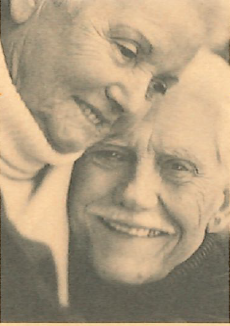 ZEICHNUNGSSCHEINAlterswohnungen in Silvaplana gerne möchte ich Genossenschafter der Wohnbaugenossenschaft DMURA, Alterswohnung in Silvaplana, werden: Anteilscheine à CHF 1'000.00 (eintausend Schweizer Franken) 	Total	CHF  (Rechnungsstellung erfolgt nach Eingang Ihrer Zeichnung) natürliche Person  juristische PersonBetrieb bzw. Unternehmen:		Vorname: 	Name:	Heimatort:	Geburtsdatum:	Strasse:	PLZ:	Ort:	E-Mail:		Telefon: 	Ort/Datum:	 gerne spende ich einen Betrag/Beitrag, nämlich CHF  (Graubündner Kantonalbank 70-216-5, Konto Nr. CK 386.629.701 der Wohnbaugenossenschaft Dmura, Via dal Farrer 10, 7513 Silvaplana, Clearing Nr. 774) ich bin an einer Alterswohnung interessiert(Sie werden auf die Warteliste genommen und kontaktiert, sobald eine Wohnung frei wird)Bitte mailen (kanzlei@silvaplana.ch) oder senden Sie das ausgefüllte Formular an untenstehende Adresse. 